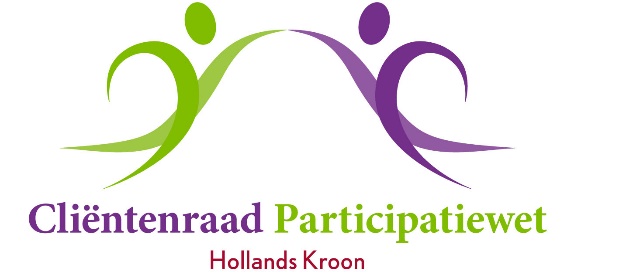 Vergadering	24 september 2019Aanvang	13.30 uurLocatie:  	De Koekoek              	Burg. Mijnlieffstraat 1, Anna PaulownaAgenda1.	Opening en mededelingen2.	Vaststellen van de agenda3.	Verslag van 21 mei 20194.	Actielijst en ingekomen/uitgaande post	- actielijst	- ingekomen post	- uitgaande post	- concept mail uitbetaling uitkering en vrijwilligersvergoeding opgave aan fiscus 5.	Adviezen & brieven aan en antwoorden van colleges	- advies Univé verzonden	- openstaande adviezen etc.6. 	Armoedeval - brief eerder verzonden maar terugverwezen- opnieuw behandelen en desgewenst wijzigen7.	Workshop voorbereiding november 2019	- onderwerpen		* werkplan 2019 evaluatie		* rol cliëntenraad toekomst (bespreken xpeditie)		* individuele rollen bestuursleden		* werving nieuwe bestuursleden		* werkplan 20208.	Werving voorzitter en bestuursleden	- persbericht (heeft alleen maar zin als er nieuws te melden is)	- aan gemeente verzoeken om in een mailing nu echt de cr mee te nemen9. 	Takenlijst (taakverdeling)10.	Rondvraag11.	Sluiting